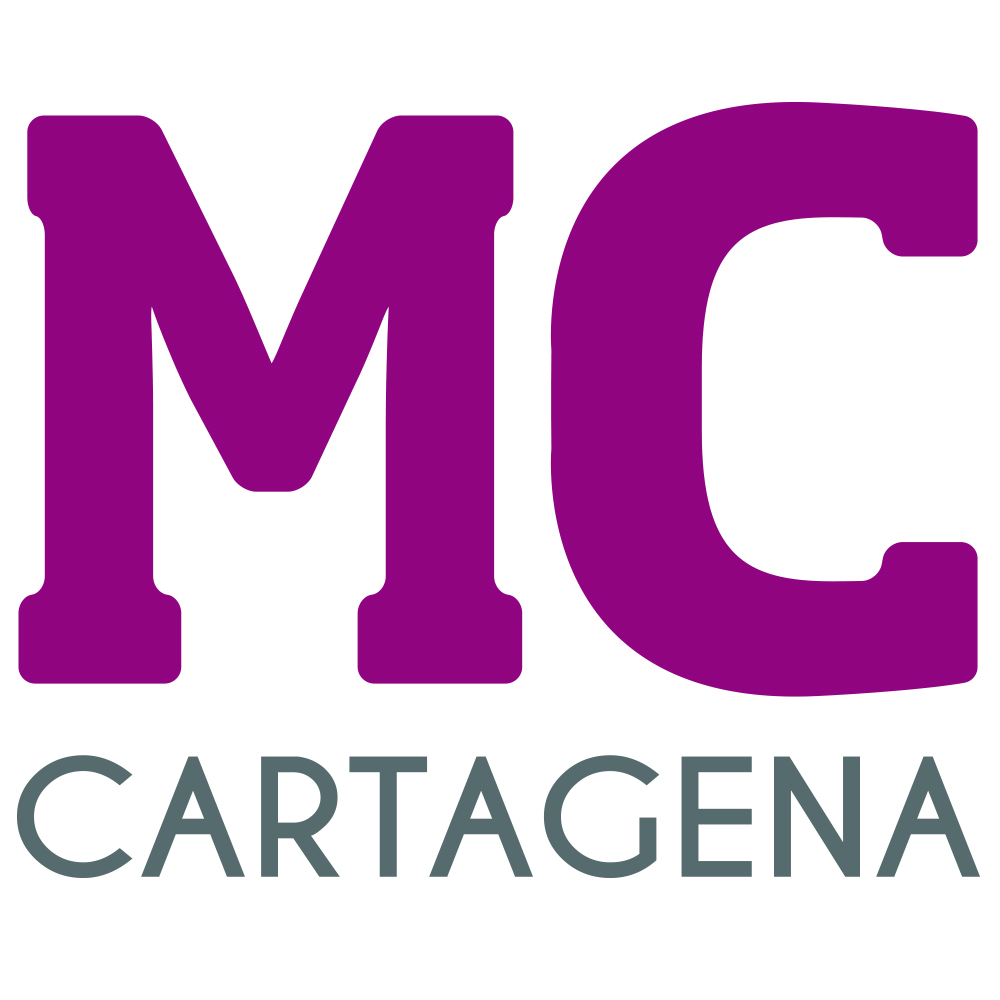 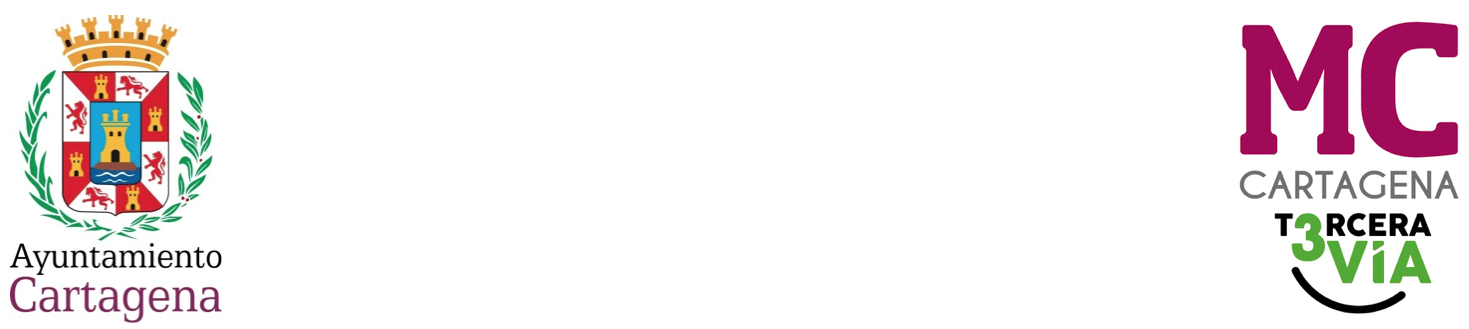 PREGUNTA  QUE PRESENTA ENRIQUE PÉREZ ABELLÁN, CONCEJAL DEL GRUPO MUNICIPAL MC CARTAGENA, SOBRE ‘CENTRO DE DÍA DE LA PALMA’Tras la respuesta dada por el Gobierno local el 4 de octubre a la pregunta de MC Cartagena sobre la situación administrativa del Centro de Día de La Palma, han pasado algo más de dos meses y solo este Grupo tiene conocimiento, una vez que ha examinado los presupuestos regionales de Servicios Sociales, que se consigna una partida de 150.000 euros con código de proyecto ‘50805’ al Ayuntamiento de Cartagena para la redacción del proyecto de construcción de una residencia pública de personas mayores.Por lo anteriormente expuesto, el concejal que suscribe eleva al Pleno la siguiente:PREGUNTA¿Hemos avanzado algo al respecto durante este tiempo y la definición de proyecto ‘50805’ en los presupuestos regionales corresponde a la demanda vecinal de La Palma?    Cartagena, a 13 de diciembre de 2022         Fdo. José López Martínez                                     Fdo. Enrique Pérez AbellánConcejal-Portavoz Grupo municipal  MC                    Concejal del Grupo municipal MCA LA ALCALDÍA -  PRESIDENCIA DEL EXCMO. AYUNTAMIENTO DE CARTAGENA